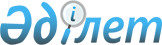 О переименовании улиц поселка Бурабай Бурабайского района Акмолинской областиРешение акима поселка Бурабай Бурабайского района Акмолинской области от 14 марта 2018 года № 4. Зарегистрировано Департаментом юстиции Акмолинской области 3 апреля 2018 года № 6499
      Примечание РЦПИ.

      В тексте документа сохранена пунктуация и орфография оригинала.
      В соответствии с пунктом 2 статьи 35 Закона Республики Казахстан от 23 января 2001 года "О местном государственном управлении и самоуправлении в Республике Казахстан", подпунктом 4) статьи 14 Закона Республики Казахстан от 8 декабря 1993 года "Об административно-территориальном устройстве Республики Казахстан", с учетом мнения населения и на основании заключения заседания Акмолинской областной ономастической комиссии от 24 октября 2017 года, аким поселка Бурабай РЕШИЛ:
      1. Переименовать улицы поселка Бурабай Бурабайского района Акмолинской области:
      1) улицу Аэродромная на улицу Жибек жолы;
      2) улицу Обозная на улицу Кулагер;
      3) улицу Садовая на улицу Алатау;
      4) улицу Лесная на улицу Орман;
      5) улицу Юбилейная на улицу Мерей;
      6) улицу Щорс на улицу Кокмайса.
      2. Контроль за исполнением настоящего решения оставляю за собой.
      3. Настоящее решение вступает в силу со дня государственной регистрации в Департаменте юстиции Акмолинской области и вводится в действие со дня официального опубликования.
					© 2012. РГП на ПХВ «Институт законодательства и правовой информации Республики Казахстан» Министерства юстиции Республики Казахстан
				
      Аким поселка
Бурабай

Ч.Темербеков
